RESULTADO DO PROCESSO0220808S040HEMU2O Instituto de Gestão e Humanização – IGH, entidade de direito privado e sem fins lucrativos,classificado como Organização Social, vem tornar público o resultado de processo, com afinalidade de adquirir bens, insumos e serviços para a(s) seguinte(s) unidade(s):HEMU - Hospital Estadual da MulherRua R-7, S/N, Setor Oeste, Goiânia, CEP: 74.125-090ESTE PROCESSO FOI CANCELADO0FORNECEDOROBJETOVALOR R$CONTRATAÇÃO DE EMPRESA ESPECIALIZADA PARAREALIZAÇÃO DE SERVIÇO DE CONCLUSÃO DO ACESSO ÀESCADA DE INCÊNDIO (ESQUERDA) E AMBIENTESCOMPLEMENTARES AO MESMO.0R$-0Goiania - GO, 18 de janeiro de 2023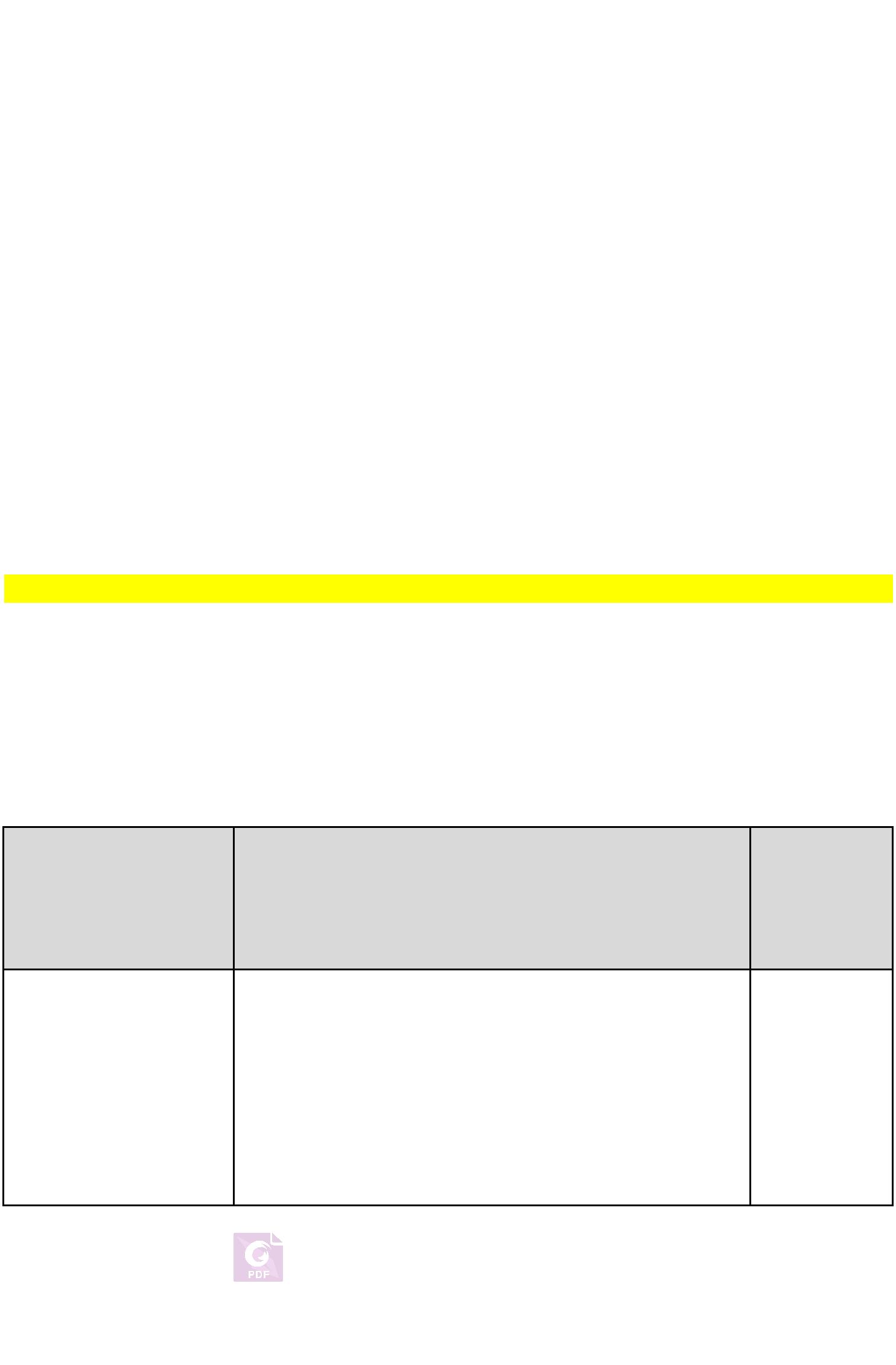 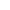 